                          বিজ্ঞপ্তিতৃতীয় বর্ষের যে সকল ছাত্রছাত্রী পরীক্ষার ফর্ম ফিলাপ করবে তাদেরকে বলা হচ্ছে যে অন্‌লাইনে ফিলাপ করা ফর্মের একটা কপি তারা যেন নিজেদের কাছে রেখে দেয় এবং অরিজিনাল কপি কলেজকে জমা দেয়। ( অর্থাৎ দুটি করে ফর্ম প্রিন্ট করতে হবে।) পরীক্ষার নতুন C.U.  রোল নং ঐ ফর্ম থেকে পাওয়া যাবে। ফর্মের দু নম্বর ( জেরক্স) কপিতে কলেজ ফর্ম রিসিভ স্ট্যাম্প মেরে দেবে।ব্যাঙ্ক চালান তুলতে আসার আগে লাইব্রেরী ক্লিয়ারেন্স করতে হবে।ফর্ম জমা দিতে আসার সময় রেজীষ্ট্রেশনের যেরক্স এবং শেষ মার্কশীটের যেরক্স জমা দিতে হবে।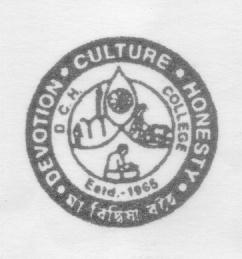               ধ্রুবচাঁদ হালদার কলেজ